PCSE 参考：	<PCSEREF>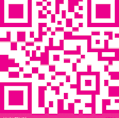 NHS 编号：	<NHSNumber>NHS 目前持有您的以下信息：姓名：	<Title><Forenames><Surname> 住址：	<AddressLine1><AddressLine2><AddressLine3><AddressLine4><AddressLine5><Postcode>EnglandPrimary Care Support England选项 1：发送短信 <YESPCSEREF> 致 NNNNNNNNNNN 服务提供商不会向您收费选项 2：访问 www.onlineform.co.uk 并填写在线表单选项 3：请勾选此框：	并返还此表单选项 4：访问 www.onlineform.co.uk 并填写在线表单选项 5：请勾选此框：	在下面提供正确的信息并返还此表单请用正楷大写字体填写，并只用黑色墨水笔填写您的信息称谓：名字：姓氏：地址：邮编：我们是否与任何人分享此信息？否。您的回复只用于确保 NHS 为每个全科医生诊所提供最新的患者名单，并且完全保密。PCSEDQ 08/19